Методический семинар«Формирование функциональной грамотности на уроках ОБЖ через использование активных методов обучения (ситуационных задач)»Добрый день! Позвольте представиться- меня зовут М.М.Х.- преподаватель-организатор ОБЖ МБОУ Луначарской СОШ №8. Мой пед.стаж не велик- всего 1,5 года. Но уже с первых уроков я задумался «Как обычный урок сделать необычным? Как неинтересный материал представить интересным? Как с современными детьми говорить на современном языке?» Найти ответы на эти вопросы мне помогла притча :«Однажды царь решил подвергнуть испытанию всех своих придворных, чтобы узнать, кто из них способен занять в его царстве важный государственный пост.  Он подвел присутствующих к огромному дверному замку, такому огромному, какого еще никто никогда не видывал. «Кто из вас сможет открыть его?» — спросил царь.Одни придворные только отрицательно качали головами. Другие, стали разглядывать замок, однако вскоре признались, что не смогут открыть его. Лишь один визирь подошел к замку.Он стал внимательно его осматривать и ощупывать, затем попытался различными способами сдвинуть с места и, наконец, одним рывком дернул его. О чудо — замок открылся! Он просто был не полностью защелкнут. Тогда царь объявил: «Ты получишь место при дворе, потому что полагаешься не только на то, что видишь и слышишь, но надеешься на собственные силы и не боишься сделать попытку».Эта притча иллюстрирует требования современного образования и  ФГОС Выпускник должен быть целеустремленным, активным, способным адаптироваться в сложной ситуации, ставить цель и задачи своей деятельности, составлять план, самостоятельно осуществлять его контроль и оценку, взаимодействовать с учителем и сверстниками в учебной деятельности. Он должен не только иметь знания, но и применять их, то есть сформировать и развить у ребёнка функциональную грамотность. Из этого вытекает моя методическая тема  «Формирование функциональной грамотности школьников на уроках ОБЖ через использование АМО»Эта тема актуальна, т.к. Функциональная     грамотность —     это     индикатор     общественного благополучия. В ближайшем будущем функциональная грамотность станет показателем развитости цивилизации, государства, нации, социальной группы,      отдельной      личности.      К тому же одним из приоритетов нацпроекта «Образование» является вхождение России в топ 10 стран по результатам международных сопоставительных исследований. К 2024 году все 85 субъектов России будут участвовать в исследованиях PISA.   Новая Концепция преподавания предмета «Основы безопасности жизнедеятельности» определяет: «Результатом освоения учебного предмета «ОБЖ» должна являться готовность к продуманному, самостоятельному, ответственному действию в различных реальных ситуациях повседневности. Интерес к предмету ОБЖ повышается, если есть тесная связь с личным опытом, даются ситуативные задания, в которых следует творчески применить полученные знания и умения. Задача учителя – помочь обучающимся в освоении учебного предмета «ОБЖ», используя вариативные практико-ориентированные методы обучения». То есть наряду с формированием предметных знаний и умений школа должна обеспечивать развитие у обучающихся умений использовать знания в разнообразных ситуациях, близких к реальным.Таким образом, на уроках ОБЖ мы имеем возможность формировать у учащихся все составляющие функциональной грамотности (читательскую, компьютерную, грамотность в вопросах здоровья, грамотность действий в чрезвычайных ситуациях и др.),ставить и изменять цели и задачи собственной деятельности, осуществлять коммуникацию. И ребенок, понимая, что от развития у него той или иной ее составляющей зависит жизнь его и его близких, активизируется и начинает работать более плодотворно.    Направленность на активное обучение является одним из важных компонентов для достижения поставленных целей. На своих уроках ОБЖ чаще всего я использую такие АМО как:  кейс-метод, проблемные методы, метод разработки проектов, анализ конкретных ситуаций, деловые управленческие и ролевые игры, проведение круглых столов и мозговых штурмов и т.д. Особое внимание я хотел бы уделить такой технологии активного обучения как метод конкретных ситуаций т.е.  кейс-метод, Данная технология дает следующие возможности для обучения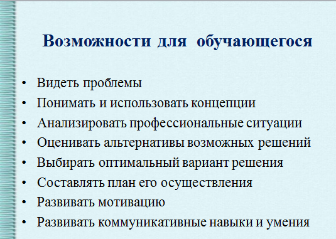 Ситуационные задачи близки к проблемным и направлены на выявление и осознание способа деятельности. При решении таких задач ведущая роль принадлежит обучающимся, учитель лишь направляет усилия учеников к принятию самостоятельных решений.Какова же Модель ситуационной задачи?1. название задачи – интрига, т.е. заинтересованность вокруг события.2. личностно-значимый познавательный вопрос, который возникает в результате «дефицита» знания.3. информация по данному вопросу - работа с текстами, таблицами, графиками и др.; 4. задания на работу с данной информацией. Для наглядности приведу пример развития читательской грамотности. Для этого рассмотрим следующую задачу, которую я предлагаю учащимся решить на уроке.Во время купания в водоеме Ваш товарищ решил нырнуть в воду. Когда он вынырнул, сразу пожаловался на резкую боль бедре. После того как вы помогли товарищу выйти на берег и провели первичный осмотр, вы обнаружили что в верхней части бедра у него торчит обломок палки, кровотечение отсутствует. Как бы вы помогли человеку?? Ваши предложения??? (пауза)Был ли в вашем ответе один из этих пунктов?Начинают приводить пострадавшего в чувства.Проводить СЛР.Накладывают жгут выше места ранения.Извлекают инородное тело из ноги.Ничего из этого делать нельзя!! И когда после разбора ошибок учащиеся понимают, что практически все вышеперечисленные действия могут привести либо к летальному исходу, либо к ампутации конечности. Они начинают более вдумчиво вчитываться в текст и стараются получить из него максимум полезной информации.Это типичные ошибки, допускаемые учащимися, у которых не сформированы читательская грамотность и грамотности поведения в ЧС.Результатом моей работы над данной проблемой стало формирование банка подобных конкретных ситуаций (кейсов) по темам и классам В ходе анализа и решения данных задач формируются УУД:личностные коммуникативные – познавательные Мною были составлены технологические карты уроков с применением ситуационных  задач, где каждый этап урока представлен в виде законченного модуля с четко определенными целями и задачами, а также с планируемыми результатами.    Для проверки уровня сформированности функциональной грамотности на уроках ОБЖ через использование ситуационных задач мною было проведено исследование до начала системной работы и после:Анализ входного и итогового контроля показывает положительную динамику уровня формирования УУД, и, соответственно, функциональной грамотности.Наряду с кейс-технологией я использую:Технологии проблемного и дифференцированного обучения;Игровые и здоровьесберегающие технологии;Технологии интегрированного обучения;Проектную и поисково-исследовательскую  деятельность;ИКТСовременные педагогические технологии дали положительный результат в моей педагогической деятельности. Применяемые мною элементы данных технологий позволили повысить эффективность учебного процессаПодтверждение всему выше сказанному – рост обученности учащихся по ОБЖ.  Таким образом, систематическое использование ситуационных задач на уроках ОБЖ, приводит к хорошим результатам. Не только   уроки, но и внеурочные и кружковые занятия помогают мне и моим ученикам раскрывать свой творческий потенциал и узнавать новое в интересной форме.  На занятиях «Основы военной службы», «Меткий стрелок», «Казачонок»,  «Юный инспектор движения» , «Дружина юных пожарных»  ученикам так же приходится решать ситуационные задачи, приближенные к реальной жизни. Доказательством этому являются хорошие результаты ребят,Например в Муниципальном этапе Всероссийской олимпиады школьников по ОБЖ, в заданиях которой всегда присутствуют ситуационные задачи (2021г Тищенко Г.- победитель МЭ ВсОШ, Санжинова Д.- призёр МЭ ВсОШ по ОБЖ.).Я охотно делюсь своими наработками на своём сайте.Делая вывод, хотелось бы сказать словами Алексея Алексеевича Леонтьева «Мы с вами должны создавать «Функционально грамотного человека — человека, который способен использовать все постоянно приобретаемые в течение жизни знания, умения и навыки для решения максимально широкого диапазона жизненных задач в различных сферах человеческой деятельности, общения и социальных отношений»  Спасибо за внимание!